※必ず印刷の上、FAXまたはご送付下さい。入力されたWORDファイルでは提出はできません。＜　平成29年度版　＞
京王観光㈱福岡支店 
福岡市博多区博多駅前1-1-1 博多新三井ビル403TEL　 092-415-1514　FAX　092-415-1539   保護者同意書送付のご案内 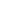 保護者各位

この度は、『ライジングゼファーフクオカ応援ツアー』にお申込いただきありがとうございます｡本旅行ご参加にあたりましては、主催者側の意向により、20歳未満の方のみのお申込には必ず保護者の方の同意が必要となります。
つきましては、本旅行内容を充分ご理解いただき、同意書にご署名・ご捺印の上、弊社宛にご返送下さいますようお願い申し上げます。【同意書送付先（郵送またはFAX）】
京王観光株式会社　福岡支店　担当　田中福岡市博多区博多駅前1-1-1 博多新三井ビル403FAX　092-415-1539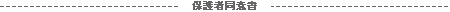 平成　　年　　月　　日 京王観光㈱福岡支店　御中

私は、　　　　　　　　　　　　　　　　　　　　　の保護者として、貴社募集型企画旅行商品(下記コース)の内容を了承し、上記の者のコース参加に承諾致します。
本旅行催行中、上記の者が守るべき諸規則、主催者の指示などに従わないことにより、又は、自らの健康状態、もしくは過失により、何らかの被害を受けたとしても、貴社ならびに貴社関係者に対しても何ら責任を問いません。
また、保護監督に必要な措置をとることにより､貴社が支出した費用及び上記の者の行為により貴社もしくは第三者に与えた損害については、当方が賠償の責に任ずることを誓約致します。

コース名：『ライジングゼファーフクオカ応援ツアー　』
出発日：平成　　年　  月　　日

保護者氏名：　　　　　　　　　　　　　　　　　　　　　　　　　 印　　　 続柄　　　
　
住　　所：
電話番号：
